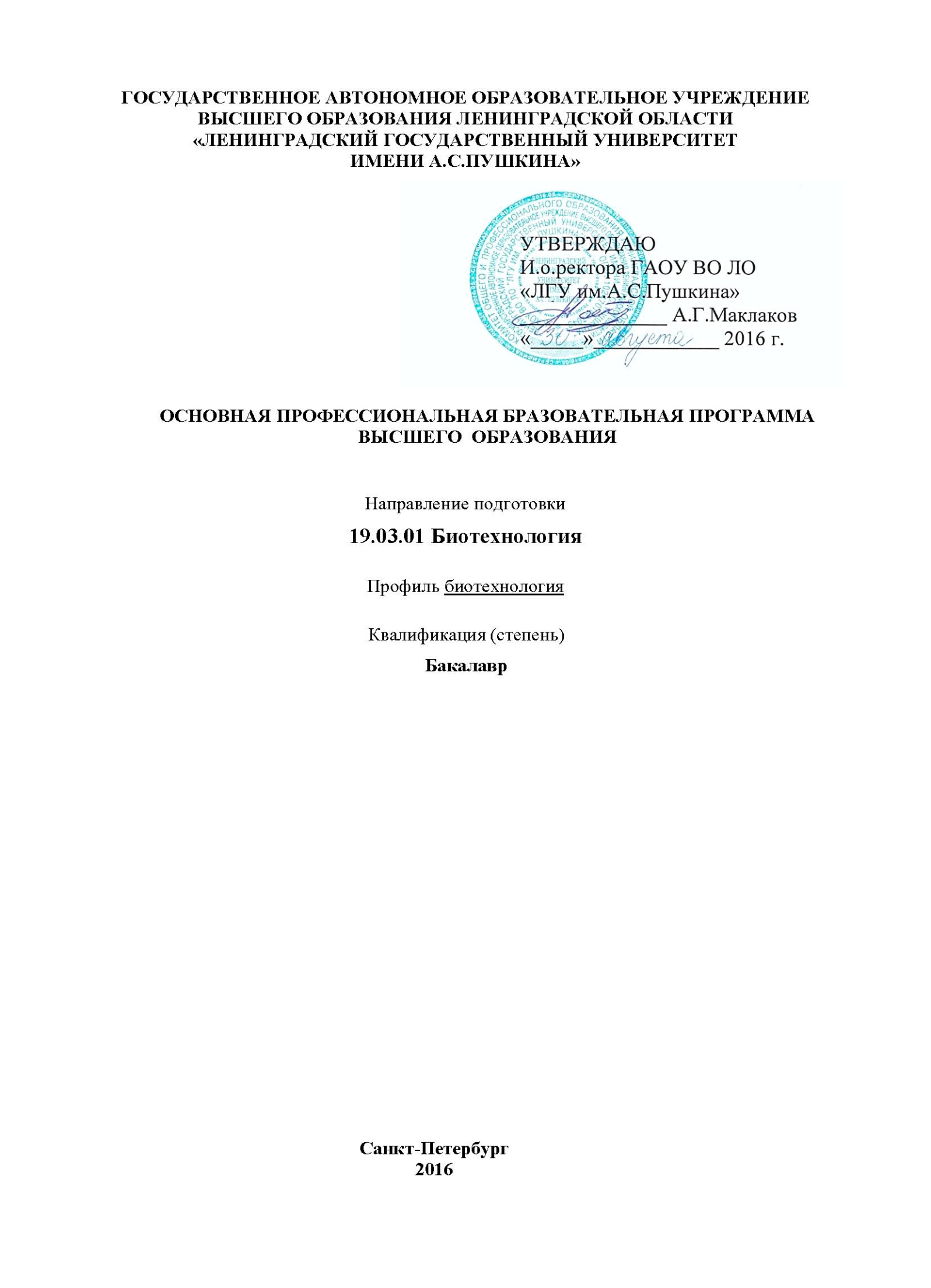 1. Квалификация, присваиваемая выпускникам по направлению подготовки 19.03.01 «Биотехнология» Профиль БиотехнологияОсновная профессиональная образовательная программа (ОПОП) по направлению подготовки 19.03.01 «Биотехнология» является программой первого уровня высшего образования.Квалификация выпускника в соответствии	с федеральным государственным образовательным стандартом: бакалавр.2. Виды профессиональной деятельности Область профессиональной деятельности выпускников, освоивших программу бакалавриата, включает: получение, исследование и применение ферментов, вирусов, микроорганизмов, клеточных культур животных и растений, продуктов их биосинтеза и биотрансформации; технологии получения продукции с использованием микробиологического синтеза, биокатализа, генной инженерии и нанобиотехнологий; эксплуатацию и управления качеством биотехнологических производств с соблюдением требований национальных и международных нормативных актов; организацию и проведение контроля качества сырья, промежуточных продуктов и готовой продукции.Объектами профессиональной деятельности выпускников, освоивших программу бакалавриата, являются: микроорганизмы, клеточные культуры животных и растений, вирусы, ферменты, биологически активные химические вещества; приборы и оборудование для исследования свойств используемых микроорганизмов, клеточных культур и получаемых с их помощью веществ в лабораторных и промышленных условиях; установки и оборудование для проведения биотехнологических процессов; средства контроля качества сырья, полуфабрикатов и готовой продукции; средства оценки состояния окружающей среды и защиты ее от влияния промышленного производства.Виды профессиональной деятельности выпускника. В соответствии с ФГОС ВО по данному направлению подготовки выпускник программы биотехнология подготовлен к следующим видам профессиональной деятельности: организационно-управленческая; научно-исследовательская.Бакалавр по направлению подготовки 19.03.01 «Биотехнология», профиль биотехнология должен быть готов решать следующие профессиональные задачи: в соответствии с видами профессиональной деятельности: управление отдельными стадиями действующих биотехнологических производств;организация рабочих мест, их техническое оснащение, размещение технологического оборудования;контроль за соблюдением технологической дисциплины;организация и проведение входного контроля сырья и материалов;использование типовых методов контроля качества выпускаемой продукции;   выявление причин брака в производстве и разработка мероприятий по его предупреждению и устранению;   участие в работах по доводке и освоению технологических процессов в ходе подготовки производства новой продукции;   участие в работах по наладке, настройке и опытной проверке оборудования и программных средств;   проверка технического состояния и остаточного ресурса оборудования, организация профилактических осмотров и текущего ремонта, составление заявок на оборудование и запасные части, подготовка технической документации на проведение ремонтных работ;   разработка оперативных планов работы первичных производственных подразделений;организация работы коллективов исполнителей;   участие в составлении технической документации (графиков работ, технологических инструкций, инструкций по технике безопасности, заявок на материалы и оборудование, документов деловой переписки);   сбор и подготовка исходных данных для выбора и обоснования научно-технических и организационных решений на основе экономического анализа;   подготовка документации и участие в реализации системы менеджмента качества предприятия;выполнение работ по подготовке к сертификации технических средств, систем, процессов, оборудования и материалов;организация и выполнение мероприятий по предупреждению производственного травматизма, профессиональных заболеваний и экологических нарушений;изучение научно-технической информации, выполнение литературного и патентного поиска по тематике исследования;математическое моделирование процессов и объектов на базе стандартных пакетов автоматизированного проектирования;выполнение экспериментальных исследований и испытаний по заданной методике, математическая обработка экспериментальных данных;участие во внедрении результатов исследований и разработок;подготовка данных для составления отчетов, обзоров, научных публикаций;участие в мероприятиях по защите объектов интеллектуальной собственности. 3. Направленность (профиль) образовательной программы В соответствии с направленностью (профилем) образовательной деятельности университета профилем ОПОП ВО по направлению подготовки 19.03.01 Биотехнология является биотехнология.Обучение по данному направлению предполагает подготовку специалистов в области осуществления производственно-технологической, организационно-управленческой, научно-исследовательской видов профессиональной деятельности. Выпускники умеют внедрять полученные в ходе обучения знания, навыки и умения в практику работы, реализовывать и оценивать результаты научного исследования.4. Планируемые результаты освоения образовательной программыВыпускник, освоивший программу бакалавриата, должен обладать следующими компеенциями:  Матрица компетенций5. Сведения о профессорско-преподавательском составеРеализация	программы бакалавриата обеспечивается научно-педагогическими работниками, имеющими базовое образование, соответствующее профилю преподаваемой дисциплины, и систематически занимающимися научно-методической деятельностью, а так же лицами, привлекаемыми к реализации программы бакалавриата на условиях гражданско-правового договора.Доля научно-педагогических работников (в приведенных к целочисленным значениям ставок), имеющих образование, соответствующее профилю преподаваемой дисциплины (модуля), в общем числе научно-педагогических работников, реализующих учебный план бакалавриата, составляет более 70%, что соответствует требованиям ФГОС ВО.Доля научно-педагогических работников (в приведенных к целочисленным значениям ставок), имеющих ученую степень и (или) ученое звание, в общем числе научно-педагогических работников, реализующих учебный план бакалавриата, составляет 82%, что соответствует требованиям ФГОС ВО.Доля штатных научно-педагогических работников (в приведенных к целочисленным значениям ставок) соответствует нормативу и составляет 68% от общего количества научно-педагогических работников.Доля работников (в приведенных к целочисленным значениям ставок) из числа руководителей и работников организаций, деятельность которых связана с профилем данной ОПОП в общем числе работников, реализующих учебный план бакалавриата, составляет 5%, что соответствует требованиям ФГОС ВО.№ п/пИндекс компет енцииСодержание компетенции (или ее части)1ОК- 1способностью	использовать	основы	философских	знаний для формирования мировоззренческой позиции2ОК- 2способностью анализировать основные этапы и закономерности исторического развития общества для формирования гражданской позиции3ОК- 3способностью использовать основы экономических знаний в различных сферах деятельности4ОК- 4способностью использовать основы правовых знаний в различных сферах деятельности5ОК- 5способностью к коммуникации в устной и письменной форме на русском и иностранном языках для решения задач межличностного и межкультурного взаимодействия6ОК- 6способностью работать в команде, толерантно воспринимая социальные и культурные различия7ОК- 7способностью к самоорганизации и самообразованию8ОК- 8способностью использовать методы и средства физической культуры для обеспечения полноценной социальной и профессиональной деятельности9ОК- 9готовностью пользоваться основными методами защиты производственного персонала и населения от возможных последствий аварий, катастроф, стихийных бедствий10ОПК-1способностью осуществлять поиск, хранение, обработку и анализ информации из различных источников и баз данных, представлять ее в требуемом формате с использованием информационных, компьютерных и сетевых технологий 11ОПК-2способностью и готовностью использовать основные законы естественнонаучных дисциплин в профессиональной деятельности, применять методы математического анализа и моделирования, теоретического и экспериментального исследования 12ОПК-3способностью использовать знания о современной физической картине мира, пространственно-временных закономерностях, строении вещества для понимания окружающего мира и явлений природы 13ОПК-4Способностью 	понимать	значения	информации	в	развитии	современного информационного общества, сознанием опасности и угрозы, возникающей в этом процессе,	способностью	соблюдать      основные      требования	информационной безопасности, в том числе защиты государственной тайны14ОПК-5владением основными методами, способами и средствами получения, хранения, переработки информации, навыками работы с компьютером как средством управления информацией15ОПК-6владением основными методами защиты производственного персонала и населения от возможных последствий аварий, катастроф, стихийных бедствий16ПК-1способностью осуществлять технологический процесс в соответствии с регламентом и использовать	технические	средства	для	измерения	основных	параметров биотехнологических процессов, свойств сырья и продукции17ПК-2способностью к реализации и управлению биотехнологическими процессами18ПК-3готовностью оценивать технические средства и технологии с учетом экологических последствий их применения19ПК-4способностью	обеспечивать	выполнение	правил	техники	безопасности, производственной санитарии, пожарной безопасности и охраны труда20ПК-5способностью	организовывать	работу	исполнителей,	находить	и	принимать управленческие решения в области организации и нормировании труда21ПК-6готовностью к реализации системы менеджмента качества биотехнологической продукции в соответствии с требованиями российских и международных стандартов качества22ПК-7способностью систематизировать и обобщать информацию по использованию ресурсов предприятия23ПК-8способностью работать с научно-технической информацией, использовать российский и международный опыт в профессиональной деятельности24ПК-9владением основными методами и приемами проведения экспериментальных исследований в своей профессиональной области;способностью проводить стандартные и сертификационные испытания сырья, готовой продукции и технологических процессов25ПК-10владением планирования эксперимента, обработки и представления полученных результатов26ПК-11готовностью	использовать	современные информационные технологии	в	своей профессиональной области, в том числе базы данных и пакеты прикладных программИндексНаименованиеКомпетенции, формируемые в процессе изучения дисциплиныБлок 1. Дисциплины (модули)Блок 1. Дисциплины (модули)Блок 1. Дисциплины (модули)Базовая частьБазовая частьБазовая частьБ1.Б.01Иностранный языкОК-5; ОК-7Б1.Б.02ИсторияОК-1; ОК-2Б1.Б.03ЭкономикаОК-3; ПК-6Б1.Б.04ПравоведениеОК-4; ОК-6; ОК-7Б1.Б.05ФилософияОК-1; ОК-2; ОК-6Б1.Б.06МатематикаОПК-1; ОПК-2Б1.Б.07ИнформатикаОПК-1; ОПК-4; ОПК-5Б1.Б.08ФизикаОК-1; ОПК-3Б1.Б.09ЭкологияОК-9; ОПК-3; ПК-3Б1.Б.10Общая и неорганическая химияОПК-3Б1.Б.11Органическая химияОПК-3Б1.Б.12Химия биологически активных веществОПК-2; ОПК-3Б1.Б.13Физическая химияОПК-2; ОПК-3Б1.Б.14Общая биология и микробиологияОК-1; ОПК-2Б1.Б.15Прикладная механикаОК-6; ОК-7; ПК-11Б1.Б.16Электротехника и электроникаОПК-2; ПК-1; ПК-4Б1.Б.17Безопасность жизнедеятельностиОК-6; ОК-9; ОПК-6Б1.Б.18Процессы и аппараты биотехнологииПК-2; ПК-11Б1.Б.19Физическая культура и спортОК-8Б1.Б.20Генетическая инженерияОПК-2; ОПК-4Б1.Б.21Теоретически основы биотехнологииОК-7; ОПК-1; ОПК-2Б1.Б.22Основы биохимии и молекулярной биологииОПК-1; ОПК-2; ОПК-3Б1.Б.23Инженерная графикаОК-6; ОК-7; ОПК-1; ОПК-5Вариативная частьВариативная частьВариативная частьБ1.В.01Основы агрономииОПК-2; ПК-5Б1.В.02Селекция растенийОПК-2; ПК-8Б1.В.03Прикладная биотехнологияПК-7; ПК-8; ПК-9Б1.В.04Общая химическая технология (ОХТ)ПК-1; ПК-4; ПК-8Б1.В.05Техническая термодинамика и теплотехникаПК-2; ПК-4Б1.В.06Химия пищиПК-7; ПК-8; ПК-9; ПК-10Б1.В.07Системы управления биотехнологическим процессомПК-1; ПК-2; ПК-3; ПК-5; ПК-7Б1.В.08Клеточная инженерияПК-8; ПК-9; ПК-10Б1.В.09Проектирование биотехнологических предприятийОК-3; ОК-4; ОПК-4; ПК-7Б1.В.10Микроклональное размножениеПК-8; ПК-9; ПК-10Б1.В.11Аналитическая химияОПК-2Б1.В.12Общая биотехнологияПК-1; ПК-2Б1.В.13Основы научных исследованийОК-1; ОК-3; ОПК-1; ОПК-2; ПК-9; ПК-10Б1.В.14Генетика растенийОПК-2Б1.В.15Физическая культура и спорт (элективная дисциплина)ОК-8Б1.В.ДВ.01Дисциплины по выбору Б1.В.ДВ.1ОК-2; ОК-6; ОК-1; ОК-2Б1.В.ДВ.01.01СоциологияОК-2; ОК-6Б1.В.ДВ.01.02ПолитологияОК-1; ОК-2Б1.В.ДВ.02Дисциплины по выбору Б1.В.ДВ.2ОК-1; ОК-2; ОК-6; ОК-7Б1.В.ДВ.02.01Теория эволюцииОК-1; ОК-2Б1.В.ДВ.02.02Этика и эстетикаОК-6; ОК-7Б1.В.ДВ.03Дисциплины по выбору Б1.В.ДВ.3ПК-7; ОК-1; ОК-6; ОПК-6Б1.В.ДВ.03.01Региональные ресурсыПК-7Б1.В.ДВ.03.02Человек и природа в мировой культуреОК-1; ОК-6; ОПК-6Б1.В.ДВ.04Дисциплины по выбору Б1.В.ДВ.4ОПК-2; ПК-8; ПК-9; ОПК-2; ПК-1Б1.В.ДВ.04.01СеменоводствоОПК-2; ПК-8; ПК-9Б1.В.ДВ.04.02Технические культурыОПК-2; ПК-1Б1.В.ДВ.05Дисциплины по выбору Б1.В.ДВ.5ПК-1; ПК-2; ПК-9Б1.В.ДВ.05.01Основы биоэнергетикиПК-1; ПК-2Б1.В.ДВ.05.02Биохимия молока и мясаПК-9Б1.В.ДВ.06Дисциплины по выбору Б1.В.ДВ.6ОПК-2; ПК-8; ПК-9; ОПК-2; ПК-10Б1.В.ДВ.06.01СеменоведениеОПК-2; ПК-8; ПК-9Б1.В.ДВ.06.02МикологияОПК-2; ПК-10Б1.В.ДВ.07Дисциплины по выбору Б1.В.ДВ.7ПК-2; ПК-8; ПК-10; ОК-4; ОПК-4Б1.В.ДВ.07.01Генетика и разведение животныхПК-2; ПК-8; ПК-10Б1.В.ДВ.07.02БиоэтикаОК-4; ОПК-4Б1.В.ДВ.08Дисциплины по выбору Б1.В.ДВ.8ОК-4; ПК-3; ОК-9; ПК-9Б1.В.ДВ.08.01Биологическая безопасность при биохимической переработке растительного сырьяОК-4; ПК-3Б1.В.ДВ.08.02Технохимический контроль сырья и продуктов переработкиОК-9; ПК-9Б1.В.ДВ.09Дисциплины по выбору Б1.В.ДВ.9ОК-1; ОПК-2; ОПК-3; ОК-1; ОПК-2; ОПК-3Б1.В.ДВ.09.01История биологических ученийОК-1; ОПК-2; ОПК-3Б1.В.ДВ.09.02Концепция современного естествознанияОК-1; ОПК-2; ОПК-3Б1.В.ДВ.10Дисциплины по выбору Б1.В.ДВ.10ОПК-2; ОПК-3; ОПК-2; ПК-2Б1.В.ДВ.10.01Физиология растенийОПК-2; ОПК-3Б1.В.ДВ.10.02Биология растительной клетки и биотехнологияОПК-2; ПК-2Б1.В.ДВ.11Дисциплины по выбору Б1.В.ДВ.11ОК-2; ОПК-3; ОК-4; ПК-1; ПК-6; ПК-9Б1.В.ДВ.11.01Глобальные проблемы человечестваОК-2; ОПК-3Б1.В.ДВ.11.02Биологическая безопасность продуктов питанияОК-4; ПК-1; ПК-6; ПК-9Б1.В.ДВ.12Дисциплины по выбору Б1.В.ДВ.12ПК-6; ПК-7; ОК-5; ОК-6Б1.В.ДВ.12.01Пищевая биотехнологияПК-6; ПК-7Б1.В.ДВ.12.02Деловая этикаОК-5; ОК-6Б1.В.ДВ.13Дисциплины по выбору Б1.В.ДВ.13ОК-1; ОК-6; ОК-5Б1.В.ДВ.13.01КультурологияОК-1; ОК-6Б1.В.ДВ.13.02Русский языкОК-5Б1.В.ДВ.14Дисциплины по выбору Б1.В.ДВ.14ПК-6; ОК-4; ПК-1; ПК-4; ПК-7; ПК-8Б1.В.ДВ.14.01Метрология, стандартизация и сертификацияПК-6Б1.В.ДВ.14.02Основы проектирования и оборудование предприятий биотехнологической промышленностиОК-4; ПК-1; ПК-4; ПК-7; ПК-8Блок 2. ПрактикиБлок 2. ПрактикиБлок 2. ПрактикиВариативная частьВариативная частьВариативная частьБ2.В.01(У)практика по получению первичных профессиональных умений и навыков, в том числе первичных умений и навыков научно-исследовательской деятельностиПК-1; ПК-3; ПК-4; ПК-8; ПК-9Б2.В.02(П)практика по получению профессиональных умений и опыта профессиональной деятельностиПК-2; ПК-3; ПК-4; ПК-5; ПК-6; ПК-8; ПК-9Б2.В.03(П)научно-исследовательская работаПК-4; ПК-7; ПК-8; ПК-9; ПК-10; ПК-11Б2.В.04(П)преддипломная практикаОПК-6; ПК-1; ПК-2; ПК-3; ПК-4; ПК-5; ПК-6; ПК-7; ПК-8; ПК-9; ПК-10; ПК-11Блок 3. Государственная итоговая аттестацияБлок 3. Государственная итоговая аттестацияБлок 3. Государственная итоговая аттестацияБазовая частьБазовая частьБазовая частьБ3.Б.01Государственная итоговая аттестацияОК-1; ОК-2; ОК-3; ОК-4; ОК-5; ОК-6; ОК-7; ОК-8; ОК-9; ОПК-1; ОПК-2; ОПК-3; ОПК-4; ОПК-5; ОПК-6; ПК-1; ПК-2; ПК-3; ПК-4; ПК-5; ПК-6; ПК-7; ПК-8; ПК-9; ПК-10; ПК-11ФТД. ФакультативыФТД. ФакультативыФТД. ФакультативыВариативная частьВариативная частьВариативная частьФТД.В.01Основы ветеринарииОПК-2; ПК-3; ПК-4ФТД.В.02Основы животноводстваОПК-2; ПК-4; ПК-8ФТД.В.03Хранение и переработка сельскохозяйственной продукцииПК-6; ПК-7